ORAL ROBERTS UNIVERSITY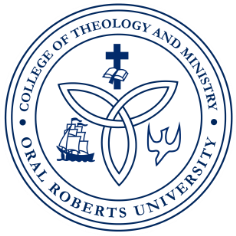 Graduate School of Theology and MinistryMaster of Arts in Christian CounselingLPC/LMFT Practicum and Internship ProgramWeekly Experience and Evaluation LogStudent Name: ________________________Week of: _________    Site: __________________Briefly describe Practicum/Internship activities engaged in (individual, family, group counseling, assessments, treatment planning, record keeping, training, audio/video recording, individual/triadic/ group supervision etc.)_____________________________________________________________________________________Monday:									Hours completed: ________________________________________________________________________________________________Tuesday:									Hours completed: ________________________________________________________________________________________________Wednesday									Hours completed: ________________________________________________________________________________________________Thursday									Hours completed: ________________________________________________________________________________________________Friday									Hours completed: ________________________________________________________________________________________________Saturday									Hours completed: ________________________________________________________________________________________________Direct Service Hours with Clients: ______________Total hours completed for week:  __________Site Supervisors Weekly Evaluation:_______________________________________________________________________________________________________________________________________________________________________________________________________________________________________________________________		___________________________________________________      __________________		Student Signature						   Date		___________________________________________________      __________________		Site Supervisor Signature					   Date